De retour au Creusot, le projet de recherche expérimentale continue…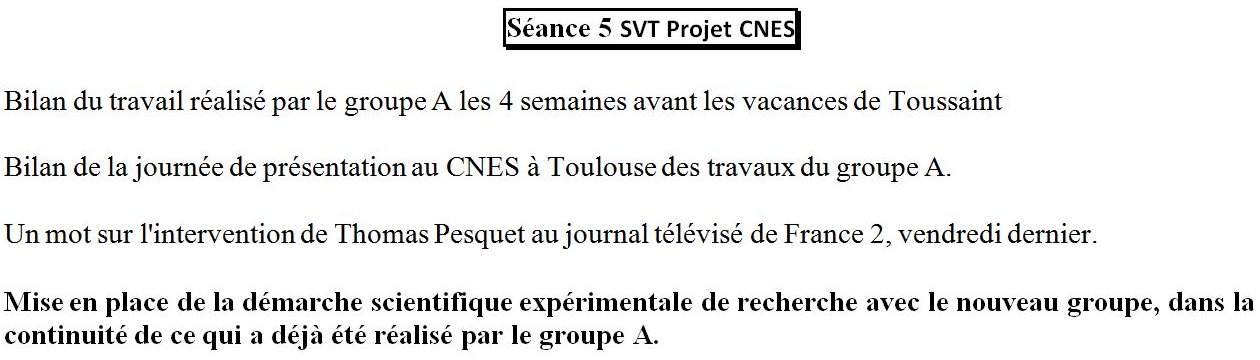 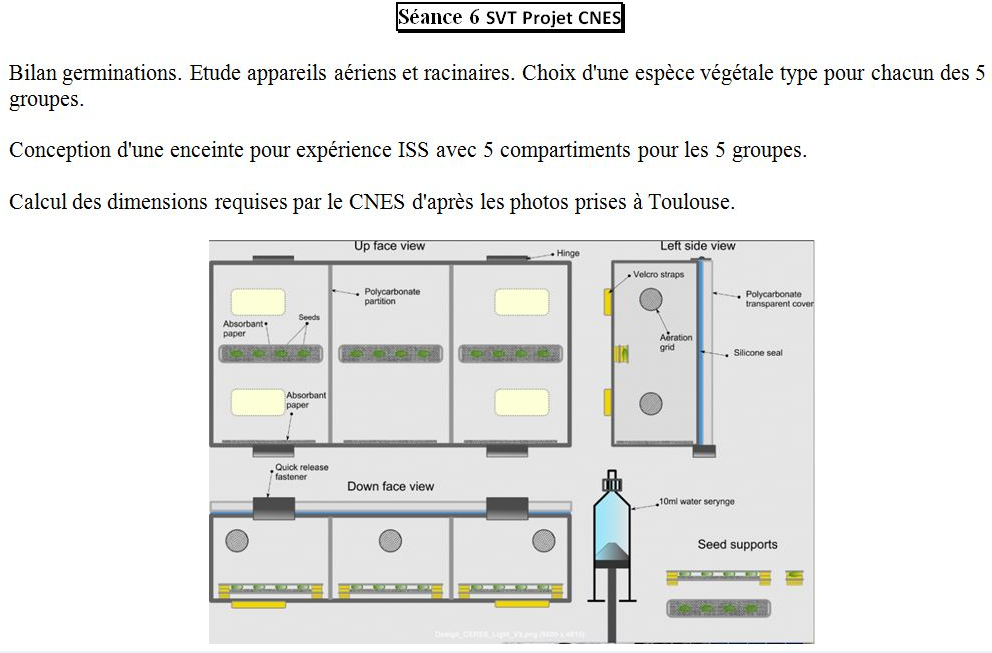 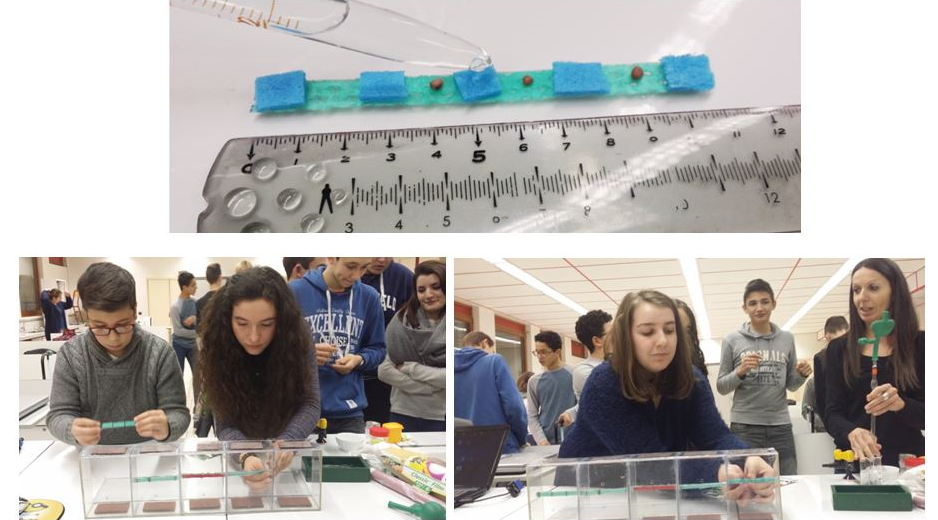 Les secondes en action sous l'œil attentif de la technicienne du laboratoire !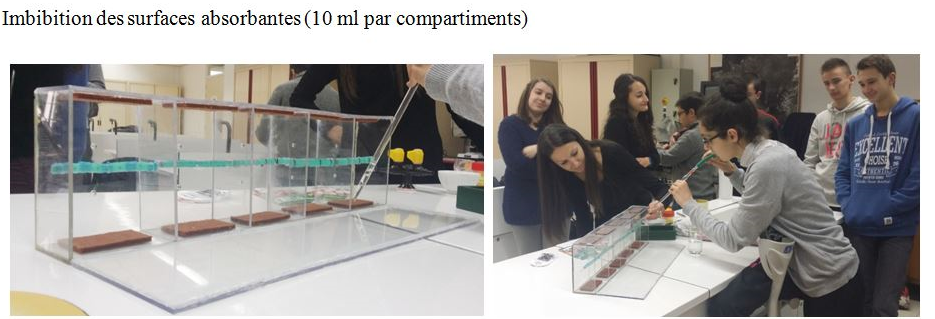 Des résultats très encourageants !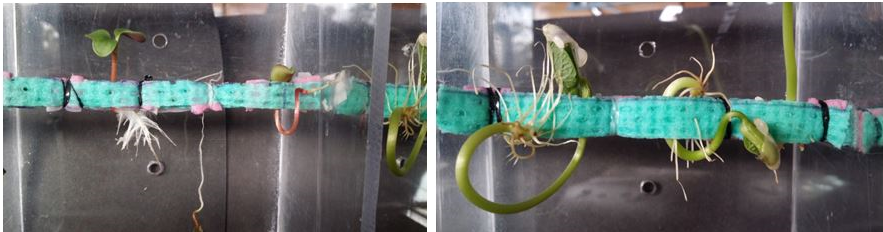 